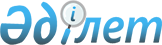 О внесении изменений в решение маслихата Аккайынского района Северо-Казахстанской области от 8 января 2021 года № 44-24 "Об утверждении бюджета Полтавского сельского округа Аккайынского района на 2021-2023 годы"Решение маслихата Аккайынского района Северо-Казахстанской области от 19 июля 2021 года № 4-14
      Маслихат Аккайынского района Северо-Казахстанской области РЕШИЛ:
      1. Внести в решение маслихата Аккайынского района Северо-Казахстанской области "Об утверждении бюджета Полтавского сельского округа Аккайынского района на 2021-2023 годы" от 8 января 2021 года № 44-24 (зарегистрировано в Реестре государственной регистрации нормативных правовых актов под № 6947) следующие изменения:
      пункт 1 изложить в новой редакции:
      "1. Утвердить бюджет Полтавского сельского округа Аккайынского района на 2021-2023 годы согласно приложениям 1, 2 и 3 к настоящему решению соответственно, в том числе на 2021 год в следующих объемах:
      1) доходы – 191810,2 тысяч тенге:
      налоговые поступления - 1664 тысяч тенге;
      неналоговые поступления – 201 тысяч тенге;
      поступления от продажи основного капитала - 0 тысяч тенге;
      поступления трансфертов – 189945,2 тысяч тенге;
      2) затраты – 191989,2 тысяч тенге;
      3) чистое бюджетное кредитование - 0 тысяч тенге:
      бюджетные кредиты - 0 тысяч тенге;
      погашение бюджетных кредитов - 0 тысяч тенге;
      4) сальдо по операциям с финансовыми активами - 0 тысяч тенге:
      приобретение финансовых активов - 0 тысяч тенге;
      поступления от продажи финансовых активов государства- 0 тысяч тенге;
      5) дефицит (профицит) бюджета - -179 тысяч тенге;
      6) финансирование дефицита (использование профицита) бюджета - 179 тысяч тенге:
      поступление займов - 0 тысяч тенге;
      погашение займов - 0 тысяч тенге;
      используемые остатки бюджетных средств - 179 тысяч тенге.";
      приложение 1 к указанному решению изложить в новой редакции согласно приложению к настоящему решению.
      2. Настоящее решение вводится в действие с 1 января 2021 года. Бюджет Полтавского сельского округа Аккайынского района на 2021 год
					© 2012. РГП на ПХВ «Институт законодательства и правовой информации Республики Казахстан» Министерства юстиции Республики Казахстан
				
      Секретарь маслихата
Аккайынского района
Северо-Казахстанской области

______ E. Жакенов
Приложениек решению маслихатаАккайынского районаСеверо-Казахстанской областиот 19 июля 2021 года№ 4-14Приложение 1к решению маслихатаАккайынского районаСеверо-Казахстанской областиот 8 января 2021 года№ 44-24
Категория
Класс
Класс
Подкласс
Подкласс
Наименование
Сумма,

 тысяч тенге
1) Доходы
191 810,2
1
Налоговые поступления
1 664
04
04
Налоги на собственность
1 664
1
1
Налоги на имущество
37
3
3
Земельный налог
96
4
4
Налог на транспортные средства 
1 531
2
Неналоговые поступления
201
01
01
Доходы от государственной собственности
201
5
5
Доходы от аренды имущества, находящегося в государственной собственности
201
3
Поступления от продаж основного капитала
0
4
Поступления трансфертов
189 945,2
02
02
Трансферты из вышестоящих органов государственного управления
189 945,2
3
3
Трансферты из районного (города областного значения) бюджета
189 945,2
Функциональная группа
Функциональная подгруппа
Администратор бюджетных программ
Программа
Программа
Наименование
Сумма, 

тысяч тенге 
2) Затраты
191 989,2
01
Государственные услуги общего характера
16 140,2
1
Представительные, исполнительные и другие органы, выполняющие общие функции государственного управления
16 140,2
124
Аппарат акима города районного значения, села, поселка, сельского округа
16 140,2
001
001
Услуги по обеспечению деятельности акима района в городе, города районного значения, поселка, села, сельского округа
15 795
022
022
Капитальные расходы государственного органа
345,2
07
Жилищно-коммунальное хозяйство
1 200
3
Благоустройство населенных пунктов
1 200
124
Аппарат акима города районного значения, села, поселка, сельского округа
1 200
009
009
Обеспечение санитарии населенных пунктов
900
011
011
Благоустройство и озеленение населенных пунктов
300
08
Культура, спорт, туризм и информационное пространство
11 440
1
Деятельность в области культуры
11 140
124
Аппарат акима города районного значения, села, поселка, сельского округа
11 440
006
006
Поддержка культурно-досуговой работы на местном уровне
11 440
12
Транспорт и коммуникации
387
1
Автомобильный транспорт
387
124
Аппарат акима города районного значения, села, поселка, сельского округа
387
013
013
Обеспечение функционирования автомобильных дорог в городах районного значения, селах, поселках, сельских округах
387
13
Прочие 
162 822
9
Прочие
162 822
124
Аппарат акима города районного значения, села, поселка, сельского округа
162 822
057
057
Реализация мероприятий по социальной и инженерной инфраструктуре в сельских населенных пунктах в рамках проекта "Ауыл-Ел бесігі"
162 822
3) Чистое бюджетное кредитование
0
Бюджетные кредиты
0
Погашение бюджетных кредитов
0
4) Сальдо по операциям с финансовыми активами
0
Приобретение финансовых активов 
0
Поступления от продажи финансовых активов государства
0
5) Дефицит (профицит) бюджета
-179
6) Финансирование дефицита (использование профицита) бюджета
179
Поступления займов
0
Погашение займов
0
Категория
Класс
Подкласс
Подкласс
Наименование
Наименование
Сумма,

 тысяч тенге 
8
Используемые остатки бюджетных средств
Используемые остатки бюджетных средств
179
01
Остатки бюджетных средств
Остатки бюджетных средств
179
1
1
Свободные остатки бюджетных средств
Свободные остатки бюджетных средств
179